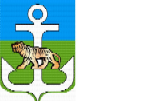 АДМИНИСТРАЦИЯЛАЗОВСКОГО МУНИЦИПАЛЬНОГО ОКРУГА ПРИМОРСКОГО КРАЯ ПОСТАНОВЛЕНИЕ13.02.2023                                    с. Лазо                                                    № 122О назначении публичных (общественных) слушаний по вопросу о предоставлении разрешения на условно разрешенный вид использования земельных участков на территории пгт.Преображение               Руководствуясь Градостроительным кодексом Российской Федерации, Федеральным законом от 06 октября 2003г. № 131-ФЗ «Об общих принципах организации местного самоуправления в Российской Федерации», Правилами землепользования и застройки Преображенского городского поселения», утвержденными постановлением Муниципального комитета Преображенского городского поселения № 95-МПА от 29.11.2018 года, на основании муниципального нормативного правого акта Думы Лазовского муниципального округа Приморского края от 31 марта 2021 года № 110-МПА «Порядок организации и проведения публичных слушаний по вопросам градостроительной деятельности в Лазовском муниципальном округе», руководствуясь Уставом Лазовского муниципального округа, администрация Лазовского муниципального округаПОСТАНОВЛЯЕТ:1. Назначить публичные слушания по вопросу о предоставлении разрешения на условно разрешённый вид использования земельного участка – «Ведение садоводства».1.1. Земельный участок с кадастровым номером 25:07:110103:640 площадью 1280 кв.м, расположен по адресу(местоположению): участок находится примерно в 15м по направлению на юго-запад от ориентира жилое здание по ул. Ленинская, дом 84 п.Преображение, расположенного за пределами участка.2. Назначить публичные слушания по вопросу о предоставлении разрешения на условно разрешённый вид использования земельного участка – «Объекты придорожного транспорта».2. 1.. Земельный участок с кадастровым номером 25:07:110103:635 площадью 594 кв.м, расположен по адресу(местоположению): установлено относительно ориентира, расположенного в границах участка. Ориентир здание. Почтовый адрес ориентира: край Приморский, район Лазовский, п.Преображение, ул.Заводская, дом 4А.3. Для организации проведения публичных слушаний создать комиссию по территориальной принадлежности, в составе 5 человек:- начальник Преображенского территориального отдела администрации Лазовского муниципального округа, председатель комиссии;  	 - главный специалист отдела архитектуры, градостроительства, земельных и имущественных отношений администрации Лазовского муниципального округа, секретарь;Члены комиссии:- заместитель главы администрации Лазовского муниципального округа;  	- и.о. заместителя начальника отдела архитектуры, градостроительства, земельных и имущественных отношений администрации округа;  	 	 - депутат Думы Лазовского муниципального округа.4. Комиссии по проведению публичных слушаний Лазовского муниципального округа:4.1. Организовать и провести публичные слушания по данному вопросу 10 марта 2023 года с 17:15 до 18:00 по адресу: п.Преображение, ул.Заводская, 9.5. Установить, что участниками публичных слушаний по проектам межевания территорий, являются граждане, постоянно проживающие на территории Лазовского муниципального округа, в отношении которой подготовлены данные проекты, правообладатели находящихся в границах этой территории земельных участков и (или) расположенных на них объектах капитального строительства, а также правообладатели помещений, являющихся частью указанных объектов капитального строительства. Участники публичных слушаний вправе предоставлять свои предложения и замечания, касающиеся обсуждаемых вопросов, для включения в протокол публичных слушаний.Срок подачи заявлений на участие в публичных слушаниях, предложений, замечаний по материалам документации до 07 марта 2023года по адресу: п.Преображение ул.Заводская, 9, каб.4.6. Направить настоящее постановление в районную газету «Синегорье» для официального опубликования, разместить на официальном сайте Лазовского муниципального округа для обнародования.7. Ответственность за исполнение настоящего постановления возложить на  и.о.зам.начальника отдела архитектуры, градостроительства, земельных и имущественных отношений администрации Лазовского муниципального округа Е.В.Смирнову.7. Настоящее постановление вступает в силу со дня подписания.И.о. главы администрации Лазовского муниципального округа                                                                                    С.П.Осипов